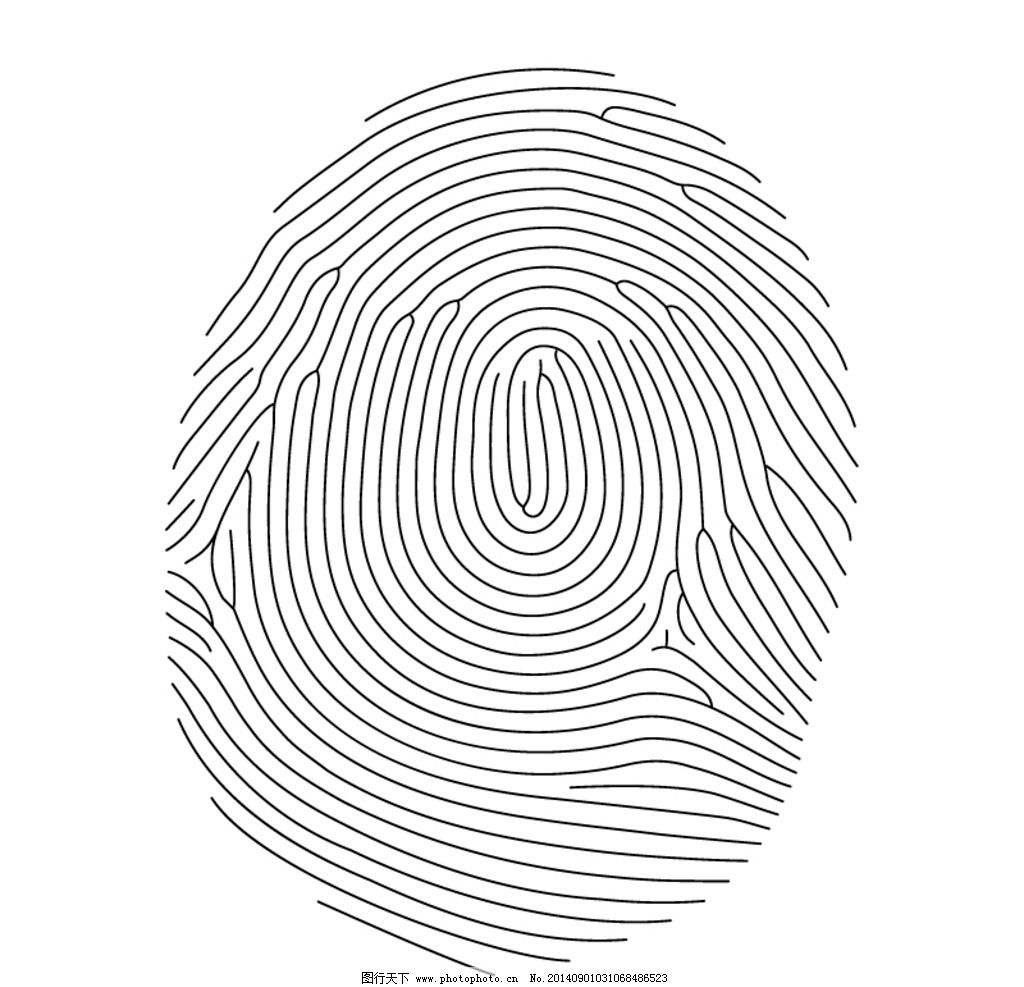 商品购销合同书模板　　一　　供方：____________　　需方：____________　　供需双方本着平等互利、协商一致的原则，签订本合同，以资双方信守执行。　　第一条 商品名称、种类、规格、单位、数量　　品名 种类 规格 单位 数量 备注　　第二条 商品质量标准　　商品质量标准可选择下列第__项作标准：　　1.附商品样本，作为合同附件。　　2.商品质量，按照____标准执行。(副品不得超过__%)　　3.商品质量由双方议定。　　第三条 商品单价及合同总金额　　1.商品定价，供需双方同意按____定价执行。如因原料、材料、生产条件发生变化，需变动价格时，应经供需双方协商。否则，造成损失由违约方承担经济责任。　　2.单价和合同总金额：_________.　　第四条 包装方式及包装品处理_______.　　(按照各种商品的不同，规定各种包装方式、包装材料及规格。包装品以随货出售为原则;凡须退还对方的包装品，应按铁路规定，订明回空方法及时间，或另作规定。)　　第五条 交货方式　　1.交货时间：_________.　　2.交货地点：_________　　3.运输方式：_________.　　第六条 验收方法__________.　　(按照交货地点与时间，根据不同商品种类，规定验收的处理方法。)　　第七条 预付货款　　(根据不同商品，决定是否预付货款及金额。)　　第八条 付款日期及结算方式_______.　　第九条 运输及保险_________.　　(根据实际情况，需委托对方代办运输手续者，应于合同中订明。为保证货物途中的安全，代办运输单位应根据具体情况代为投保运输险。)　　第十条 运输费用负担________.　　第十一条 违约责任　　1.需方延付货款或付款后供方无货。使对方造成损失，应偿付对方此批货款总价__%的违约金。　　2.供方如提前或延期交货或交货不足数量者，供方应偿付需方此批货款总值__%的违约金。需方如不按交货期限收货或拒收合格商品，亦应按偿付供方此批货款总值__%的违约金。任意一方如提出增减合同数量，变动交货时间，应提前通知对方，征得同意，否则应承担经济责任。　　3.供方所发货品有不合规格、质量或霉烂等情况，需方有权拒绝付款(如已付款，应订明退款退货办法)，但须先行办理收货手续，并代为保管和立即通知供方，因此所发生的一切费用损失，由供方负责，如经供方要求代为处理，并须负责迅速处理，以免造成更大损失，其处理方法由双方协商决定。　　4.约定的违约金，视为违约的损失赔偿。双方没有约定违约金或者预先赔偿额的计算方法的，损失赔偿额应当相当于违约所造成的损失，包括合同履行后可以获得的利益，但不得超过违反合同一方订立合同时应当预见到的因违反合同可能造成的损失。　　第十二条 当事人一方因不可抗力不能履行合同时，应当及时通知对方，并在合理期限内提供有关机构出具的证明，可以全部或部分免除该方当事人的责任。　　第十三条 本合同在执行中发生纠纷，签订合同双方不能协商解决时，可向人民法院提出诉讼。(或申请___仲裁机构仲裁的解决)　　第十四条 合同执行期间，如因故不能履行或需要修改，必须经双方同意，并互相换文或另订合同，方为有效。　　需方：_____(盖章) 供方：______(盖章)　　法定代表人：______(盖章) 法定代表人：____(盖章)　　开户银行及帐号：_______ 开户银行及帐号：______　　____年__月__日　　合同二　　合同编号：　　甲方(供应商)_______________________________________　　乙方(零售商)_______________________________________　　根据《中华人民共和国合同法》及其他有关法律、行政法规的规定，甲、乙双方遵循平等、自愿、公平和诚实信用的原则，就商品进货购销事宜协商订立本合同。　　一、订购商品　　1、商品的种类、品名、品牌、规格、生产厂厂名及厂址、等级、质量标准、包装要求、计量单位及单价等详见本合同《附件》：　　商品种类 商品名称 商标 规格 型号 生产厂家 计量单位 数量 质量要求 包装要求 单价 总价　　合计人民币金额(大写)　　其他事项：　　2、甲乙双方在本合同签订时，应当提供营业执照、税务登记证等自身主体资格的证明。甲方同时提交有关商品生产、代理、批发或进口许可等有关附随文件，其购买价格有权保密，乙方不得以此拒绝接收相关文件。　　3、上述商品价格已经双方确认，如因原材料价格、生产经营成本、市场供求关系等变化导致合同期内商品价格变化，要求价格变动一方应当提前15个工作日通知对方，经对方书面确认后方可调价。价格变动自确认之日起生效，适用于确认之日后的新订单。　　4、乙方对本合同中所列商品特别指定原料或样式等专门条件时，需在签订本合同的同时向甲方提交指示或样式说明书。　　5、甲方所提供商品的外包装应当符合中华人民共和国相关法律法规的规定，用中文标明产品名称、生产厂厂名与厂址、规格、等级、采用的产品标准、质量检验合格证明、使用说明、生产日期和安全使用期或者失效期、警示标志及其它说明等。商品应当使用正规条形码，以便于pos 机识别;无条形码的商品应当在《附件》其他事项中说明，同时向乙方购买内部条形码贴于商品外包装上。　　6、甲方应当保证其所提供商品的质量符合本合同或订单约定的质量标准;甲方提供有关商品质量说明的，应当符合该说明的质量要求。质量要求不明确的，按照国家标准、行业标准履行;无国家标准、行业标准的，按照通常标准或者符合合同目的的特定标准履行。　　二、委托代理人　　1、甲方指派——为委托代理人;乙方指派——为委托代理人。　　2、本合同甲乙双方委托代理人在其主管的业务环节中所签署的各种文件、单据，作为双方签订、履行合同的有效凭证。　　3、双方如变更或撤换委托代理人，应当以书面形式提前7个工作日通知对方，委派和撤换委托代理人的作为本合同附件。　　三、订货　　1、乙方向甲方订货，应当提前3个工作日或——个工作日发出订单，双方约定的订单形式为：　　(1)传真 (2)订货合同 (3)其他____________　　2、订单应当明确商品的名称、生产厂厂名和厂址、规格、计量单位、品牌、质量、产地、数量、单价、交货时间、交货地点等具体内容。　　3、甲方收到订单后应当在2个工作日内对能否接受订单予以明确答复，答复形式同订单形式一致;不予答复的，视为不接受订单。如答复中对订单具体内容有修改的，乙方应当在2个工作日内表示是否接受，乙方不接受则视为订单无效;乙方不予答复的，视为接受修改的订单。　　4、订单及订单答复以电子网络为传输载体的，应当发送至本合同指定的网址或电子邮箱;以传真、订货合同等书面文字为载体的，应当加盖订货单位公章或代理人签字，方为有效。　　四、交货及验收　　1、甲方应当将订单列明的商品，按照约定的时间、运输方式交付到乙方指定地点。　　2、乙方应当妥善安排工作人员在到货后12 小时内按照订单对商品的种类、规格、产地、数量、包装等进行初步验收，并出具收货凭证;如商品不符合本合同及订单要求的，可以拒绝接收。对于特殊情况下无法在12 小时内验收完毕的，应当出具收货待验收凭证，同时告知验收完毕的具体时间。　　3、乙方对于已经验收的商品发现存在内在质量问题，应当在质量保证期内提出，无质量保证期的在收货后发现质量问题24 个月内提出，否则视为商品质量符合约定。供应商知道或者应当知道所提供商品不符合约定的，不受前述提出异议时间的限制。　　质量异议应当以书面形式向甲方提出，甲方应当在收到异议后的10 个工作日内予以书面答复，否则视为认可。　　五、商品促销　　1、乙方可以根据企业经营战略制定商品促销计划，以加速商品的周转和销售。　　2、甲方可以根据自身产品状况，有选择地参加促销活动，同时向乙方支付促销服务费用或者给予商品价格优惠。　　3、双方应当就促销方式、促销期间、乙方所提供的服务内容、甲方支付的服务费用及支付办法等具体事宜，另行签订《促销服务协议》。　　六、商品退换　　1、双方在确定商品价格时，应当对商品退换、损耗问题予以充分考虑。甲方选择的退换货类型为_____：　　(1)不接受退换货 (2)可接受全部退换货 (3)有条件的退换货(4)在商品总价值 ——%损耗范围内可接受退换货。　　2、在选择有条件退换货的前提下，为了保持乙方合理库存，且有利于商品周转，双方同意：　　在第____种条件时甲方同意更换商品：　　(1)残、次品 (2)其他 __ __　　在第____种条件时，甲方接受乙方退货：　　(1)残、次品 (2)产品存在质量问题(3)其他　　对于存在保质期、有效期的商品，乙方应当在保质期、有效期尚存三分之一的期限内提出退换货(特殊商品另行约定) .　　3、乙方退换货应当向甲方发出书面退换货通知，甲方应当于收到通知后5个工作日或 个工作日内对所退换商品进行核实并书面确认，15个工作日或 个工作日内负责更换或者收回所清退商品。逾期不答复或书面确认后未在15个工作日或 个工作日内负责更换或者收回所清退商品的，乙方有权自行处置该商品，并在对帐结算时予以扣除。　　七、对帐与结算　　1、双方确认的结算方式为_____：(1)扣率结算方式(2)货款和有关费用收取分开结算的方式。　　2、采用第1 条第(1)(2)种方式结算的，双方应当在本合同中明确对帐及结算周期。　　(1)按照商品的销售周期，甲乙双方确认的对帐周期为：每月_____次，具体对帐日期为每月 日。对帐日前3 个工作日，甲方应当按照进货、销售、退货等清单载明的数量及数额向乙方提供《商品对帐单》，乙方持相关单据进行核对，核对无误后签字确认;无故不确认的，视为认可《商品对帐单》的内容。　　(2)双方确认的结算周期为：a.10日，b.15日，c.30日，d.45日， e.60日。　　3、如因商品种类不同，确定的对帐周期、结算周期不同，可就具体商品的对帐周期、结算周期或者其他的对帐、结算办法另行制作本协议附件或在《附件》中列明。　　4、乙方应当尽力建立顺利、便捷、无障碍的结算机制。结算期满后，甲方可持《商品对帐单》及增值税发票要求乙方足额支付货款。　　5、双方确定的付款方式为 ：(1)现金，(2)转账支票，(3)电汇，(4)其他_______.　　八、知识产权的保护　　甲方应当保证其所提供的商品不存在任何知识产权的瑕疵。如因甲方或其供应商侵犯第三方的专利权、商标专用权、著作权、商业秘密或其他权益产生争议，给乙方造成经济损失时，甲方应当承担全部责任并承担因此发生的各种费用。　　九、违约责任　　1、甲乙双方均应当全面履行本合同的约定，一方违约给另一方造成损失的，应当承担赔偿责任。　　2、甲方未按照已经确认的订单内容发货，应当负责更换或补足;造成交货延迟的，每延迟1个工作日应当支付延迟交货金额万分之五的违约金;延迟3个工作日以上的，除支付违约金外，乙方有权取消该批次订单;累计5次迟延交货的，乙方有权解除本合同。　　3、乙方未按照合同约定的期限结算的，每延迟1个工作日，应当按日支付应当结算金额万分之五的违约金;延迟30个工作日以上的，除支付违约金外，甲方有权解除合同。　　4、由于甲方商品质量问题导致消费者退货或者乙方受到有关政府部门查处，甲方应当积极参与调查处理并赔偿因此给乙方造成的全部经济损失;情节严重给乙方商誉造成严重损害的，乙方有权解除本合同。　　十、合同的解除　　1、任何一方非因对方违约提出解除本合同，均应当提前30个工作日以书面形式通知对方，合同自双方协商确定的日期解除。甲方提出解除合同的，已经支付的各种促销服务费用乙方不予返还;乙方提出解除合同的，应当按照合同实际履行期的比例向甲方退还已经收取的各种促销服务费用。　　2、任何一方出现如下情形时，另一方有权无需预先告知即以书面通知的方式解除本合同，合同自通知送达之日解除。乙方提出解除合同的，已经收取的各种促销服务费用不予返还;甲方提出解除合同的，乙方应当按照合同实际履行期的比例向甲方退还已经收取的各种促销服务费用：　　(1)存在本合同第九条第2、3、4 款约定的严重违约行为时;　　(2)受到政府行政主管部门吊销营业执照或停业处分，或其它丧失合法经营身份或资格的情况发生时;　　(3)申请破产、进入清算程序，或陷入无力偿付债务或资不抵债的状态，或其它有充分理由可认为财务状况恶化或有该可能性时;　　(4)未经他方同意，把本合同的权利或义务全部或部分转让给第三方的;　　(5)增值税一般纳税人资格被取消时。　　3、合同解除后，双方仍应当按照本合同第七条约定的方式进行对帐和结算。　　十一、合同期限　　1、本合同有效期自___年___月___日起至___年___月___日止，共___年。　　2、合同期满前1个月，如双方同意继续合作，应重新签订新的合同;如未签订新的合同，乙方仍然下达订单且甲方接受的，视为原合同自动顺延。　　十二、争议解决方式　　本合同项下发生的争议，双方应当协商解决;协商不成的，按照以下第___种方式处理：　　(1)向___________________仲裁委员会申请仲裁;　　(2)向___________________人民法院提起诉讼。　　十三、促销服务费　　甲乙双方可以协商约定，乙方为甲方提供的服务项目 内容 期限 ;乙方收取促销服务费的项目 标准 数额 用途方式 .　　十四、其他　　1、本合同涉及的通知，应当以书面形式确认，并在通知方通过邮局以挂号信、特快专递等形式寄达本合同约定地址或被通知方工作人员签收后，视为送达。　　2、本合同附件为合同的有效组成部分，按照双方约定的解释顺序进行解释。　　3、本合同的变更和补充，双方应当另行签订补充协议。　　4、本合同经双方法定代表人或委托代理人签署并加盖单位公章或合同专用章后生效。　　5、本合同一式 份，双方各执 份，具有同等法律效力。　　甲方：__________________________(盖章)　　法定代表人：_________________　　委托代理人：__________________　　身份证号码：________________　　电话号码：____________________　　传真号码：____________________　　电子邮件：_____________________　　开户银行：____________________　　银行帐号：____________________　　税务登记号：___________________　　乙方：__________________________(盖章)　　法定代表人：_________________　　委托代理人：__________________　　身份证号码：________________　　电话号码：____________________　　传真号码：____________________　　电子邮件：_____________________　　开户银行：____________________　　银行帐号：____________________　　税务登记号：___________________